EPPO Datasheet: Fusarium euwallaceaeLast updated: 2024-05-17IDENTITYNotes on taxonomy and nomenclatureFusarium euwallaceae (Freeman et al., 2013), within the Fusarium solani species complex (O’Donnell et al., 2008), is characterized as a fungal symbiont, vectored by the ambrosia beetle Euwallacea fornicatus Eichhoff (polyphagous shot hole borer), inciting Fusarium dieback on many host plants. Molecular phylogenetic analyses of multilocus DNA sequence data (Kasson et al., 2013) indicate that the symbiont of E. fornicatus constitutes a novel subclade within Clade 3 of the Fusarium solani species complex (O’Donnell et al., 2008). Furthermore, F. euwallaceae was resolved as an independent evolutionary lineage that exhibits a distinct ecology (Freeman et al., 2013). There is a dispute regarding the nomenclature of the genus Fusarium (O’Donnell et al., 2020; 2022), whereby certain reports have preferred the designation Neocosmospora (Crous et al., 2021), based on monophyletic vs polyphyletic conclusions. In this report we have maintained the Fusarium option since the dispute has not yet been settled.HOSTSFusarium euwallaceae is completely dependent on the botanical host range of its vector Euwallacea fornicatus, which is very broad. The host range reported by Gomez et al. (2019) includes 412 botanical species in 75 families; 109 are reported as breeding hosts, 95 are commercial timber tree species and 43 are fruit trees/shrubs. Initially, the avocado industry was the major concern, however, later it was found that the beetle/fungus complex causes serious damage on native and exotic trees in urban landscapes as well as in native forests (Mendel et al., 2021; O’Donnell et al., 2015; Boland, 2016; Mendel et al., 2017; Paap et al., 2018). The beetle’s reproductive success rate, as well as the long list of botanical species belonging to the 'non-reproductive host' category, is the outcome of interactions between F. euwallaceae and sapwood of the attacked tree (Mendel et al., 2021). Thus, the host tree selected by E. fornicatus may be grouped into: (i) those that do not allow F. euwallaceae to develop, (ii) those that reduce fungal development, and (iii) those that permit F. euwallaceae proliferation. In summary, the host range suitable for beetle reproduction is determined by development of F. euwallaceae (Mendel et al., 2021).Host list: Acer buergerianum, Acer macrophyllum, Acer negundo, Acer palmatum, Acer paxii, Ailanthus altissima, Alangium chinense, Albizia julibrissin, Alectryon excelsus, Alnus rhombifolia, Banksia saxicola, Bauhinia x blakeana, Betula pendula, Bischofia javanica, Brachychiton acerifolius, Brachychiton australis, Brachychiton discolor, Brachychiton rupestris, Calpurnia aurea, Camellia reticulata, Camellia semiserrata, Camptotheca acuminata, Carya illinoinensis, Cassia brewsteri, Castanospermum australe, Catalpa speciosa, Chionanthus retusus, Chorisia speciosa, Cinnamomum camphora, Citrus x aurantium var. sinensis, Cleyera japonica, Cocculus laurifolius, Cocculus orbiculatus, Cornus controversa, Corylus colurna, Corymbia ficifolia, Cussonia spicata, Diospyros lycioides, Dombeya cacuminum, Eriobotrya japonica, Erythrina corallodendron, Erythrina crista-galli, Erythrina humeana, Erythrina lysistemon, Erythrina x sykesii, Eucalyptus polyanthemos, Eucalyptus torquata, Fagus sylvatica, Fatsia japonica, Ficus macrophylla, Ficus platypoda, Firmiana simplex, Fraxinus uhdei, Harpullia arborea, Heliocarpus donnellsmithii, Hymenosporum flavum, Ilex cornuta, Ilex latifolia, Inga feuillei, Juniperus chinensis, Liquidambar formosana, Liquidambar styraciflua, Livistona chinensis, Luehea divaricata, Lysiphyllum carronii, Macadamia integrifolia, Machilus thunbergii, Magnolia grandiflora, Magnolia x veitchii, Malus domestica, Melianthus major, Metasequoia glyptostroboides, Morus alba, Neltuma articulata, Olea europaea, Parasenegalia visco, Parkinsonia aculeata, Parkinsonia florida, Parkinsonia x sonorae, Persea americana, Pipturus argenteus, Pittosporum undulatum, Platanus mexicana, Platanus occidentalis, Platanus racemosa, Platanus wrightii, Platanus x hispanica, Populus fremontii, Populus trichocarpa, Prunus armeniaca, Prunus dulcis, Prunus mume, Prunus persica var. nucipersica, Prunus persica, Prunus serrula, Pyrus communis, Pyrus kawakamii, Quercus agrifolia, Quercus chrysolepis, Quercus engelmannii, Quercus ilex, Quercus lobata, Quercus macrocarpa, Quercus mexicana, Quercus robur, Quercus suber, Quercus virginiana, Ricinus communis, Salix babylonica, Salix gooddingii, Salix laevigata, Schinus terebinthifolia, Schotia brachypetala, Senna racemosa var. liebmannii, Tilia americana, Triadica sebifera, Ulmus americana, Ulmus parvifolia, Umbellularia californica, Ungnadia speciosa, Washingtonia filifera, Wisteria floribunda, Wisteria sinensis, Xylosma congesta, Zelkova serrata, Ziziphus jujubaGEOGRAPHICAL DISTRIBUTIONAs mentioned within the host range section, geographical distribution of the fungal symbiont Fusarium euwallaceae is strictly dictated by the beetle vector Euwallacea fornicatus. Thus, the beetle/fungal symbiont species complex is native to Asia and Oceania (Smith et al., 2019). E. fornicatus is reported to have originated from countries within the Far East: China, Japan, Malaysia, Sri Lanka, Taiwan, Thailand, and Vietnam, as well as Samoa (Oceania) and has been introduced into Argentina, Israel, South Africa, and the United States (California and Hawaii) (Ceriani-Nakamurakare et al., 2023; Eskalen et al., 2012; Mendel et al., 2012; Paap et al., 2018; Rugman-Jones et al., 2020). In Europe, outbreaks of the fungus/beetle complex have been reported from protected greenhouse habitats in Poland (Poznan-2019), Italy (Merano-2020), the Netherlands and Germany (Berlin and Erfurt-2021) (Schuler et al., 2022). Removal of the host plants resulted in eradication of the beetle and its fungal symbiont (EPPO, 2024).
EPPO Region: Israel
Africa: South Africa
Asia: China (Chongqing, Guizhou, Xianggang (Hong Kong), Yunnan), India (Uttar Pradesh, West Bengal), Israel, Japan (Ryukyu Archipelago), Malaysia (Sabah), Sri Lanka, Taiwan, Thailand, Vietnam
North America: Mexico, United States of America (California, Hawaii)
South America: Argentina, Brazil (Ceara, Minas Gerais, Parana, Santa Catarina, Sao Paulo)
Oceania: American Samoa, Australia (Western Australia)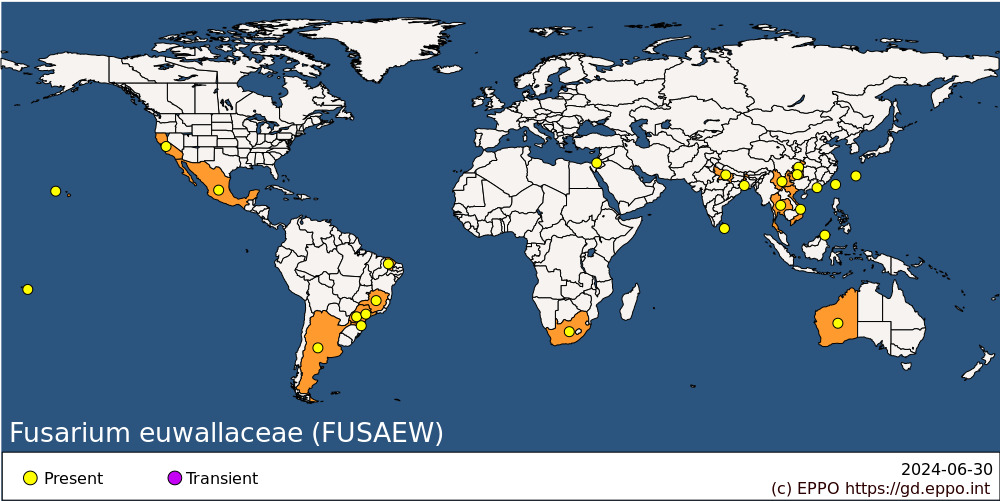 
BIOLOGYThe fungus Fusarium euwallaceae is an obligate symbiont of Euwallacea fornicatus and serves as a nutritional source for the ambrosia beetle (Mendel et al., 2012). F. euwallaceae is considered nonpathogenic to host plants in its native environment, where most ambrosia beetle species attack only weakened or dying plants (Mendel et al. 2012). However, a few ambrosia species, including E. fornicatus, colonize healthy trees and cause damage through mass accumulation (Hulcr and Stelinski, 2017). Two more recently described symbiotic fungi (Graphium euwallaceae and Paracremonium pembeum), in addition to F. euwallaceae, are carried by the E. fornicatus beetle (Freeman et al., 2016; Lynch et al., 2016). However, the adult female beetle carries predominantly F. euwallaceae within the mycangia (Freeman et al., 2016). It appears that F. euwallaceae is required for establishment in a new host, and this fungus allows the beetle to complete its life cycle. Thus, F. euwallaceae is involved in two major requirements of the vector: (i) overcoming the xylem tissue resistance for establishment of the beetles in galleries, and (ii) serving as a food source during the first phase of colonizing females, and likely throughout its adult life cycle. It has been suggested that the first food source for early larvae is Graphium euwallaceae while adult parent beetles consume predominantly F. euwallaceae. The role of Paracremonium pemberum has not yet been determined, although it may be postulated to serve as an antagonist of contaminant fungi, including the previous two symbionts (Freeman et al., 2016).DETECTION AND IDENTIFICATIONSymptomsE. fornicatus female ambrosia beetles bore and tunnel into the trunk, stems and branches of healthy trees and cause damage through mass accumulation. Thereafter, the symbiont F. euwallaceae released from beetle mycangia colonizes the base of secondary branches, resulting in localized branch dieback (Mendel et al., 2012). F. euwallaceae produces localized necrosis inciting a significant amount of damage when inoculated by a large number of beetles within the host tree galleries (Smith and Hulcr, 2015). Pathogenicity is manifested by invasion of the tree vascular system, causing cambial necrosis, sugar or gum exudation, branch dieback, and mortality of a wide spectrum of tree hosts (Eskalen et al., 2013; Mendel et al., 2021). In avocado, F. euwallaceae did not spread far from the beetle galleries and remained viable in live xylem for up to 25 months (Freeman et al., 2019). Recovery of F. euwallaceae from heavily infested branches can be identified according to stained gallery tissues as was determined in naturally fungus-infected avocado.MorphologyFusarium euwallaceae forms ellipsoidal, blue to brownish-pigmented clavate, multiseptated macroconidia, a useful phenotypic character for distinguishing this species (Freeman et al., 2013). Aerial conidia are mostly ellipsoidal, fusiform-ellipsoidal to short clavate, e.g. three-septate measuring on average 22.5–39 × 6.5–11 µm. Chlamydospores are formed abundantly in hyphae and in conidia, mostly subglobose to round ellipsoidal, intercalary or terminal, single, or often in chains, ordinary hyaline to pale-yellow, later becoming bluish to brownish when strongly pigmented, smooth to often rough-walled, measuring on average 6–12 × 6–10 µm; sclerotia are absent (Freeman et al., 2013). Colonies of F. euwallaceae on PDA show radial mycelial growth rates of 4.5 to 4.8 mm/day at 25°C.Detection and inspection methodsSusceptible tree hosts, such as box elder (Acer negundo) and/or avocado (Persea americana), should be surveyed periodically for tree mortality and/or branch dieback with signs of beetle attack at junctions of small and mid-size shaded branches, showing the presence of frass at exit holes accompanied by exudates described following infection (Eskalen et al., 2013). From these infection sites, plant material can be plated on PDA and/or SNA media for F. euwallaceae identification according to morphology (Freeman et al., 2013), and by molecular identification according to species-specific PCR amplification protocols of DNA extracted from F. euwallaceae (de Jager and Roets, 2022; Short et al., 2017).PATHWAYS FOR MOVEMENTF. euwallaceae is vectored actively by the E. fornicatus ambrosia beetle which is the major means of dispersal of the pathogen. Therefore, over short distances, flight of female beetles carrying the fungus within their mycangia is one of the main means of movement to previously uninfected areas where susceptible host plant species prevail (EPPO, 2024). In addition, the movement and shipping of beetle and fungus-infected timber and wood packaging material, are also ways of spreading the fungal-vector complex, mainly at ports of entry to countries where the products are delivered. Movement of infested host plants for planting can also transport all stages of the fungal-vector complex.PEST SIGNIFICANCEEconomic impactSevere economic impacts have been reported in various countries and areas worldwide, including Argentina, California (USA), Israel and South Africa. In various host plants, the beetle bores and tunnels into trunks, stems and branches of healthy trees and causes damage through mass infestations. Female beetles usually colonize the base of secondary branches, release spores of F. euwallaceae resulting in localized branch dieback. Besides detrimentally affecting the health of host trees, beetle-pathogen colonization and establishment and weakened trees can also fall and cause damage and injury (EPPO, 2024).In South Africa, the fungus-beetle complex causes serious damage to urban environments (Paap et al., 2020), while in Israel, the complex has severely affected avocado crop cultivation and yields (Mendel et al., 2012). In Argentina, the maple industry has been compromised, whereby branch dieback and complete tree mortality have been reported within a short period of time (Ceriani-Nakamurakare et al., 2023). In Southern California in both urban and native stands, a wide range of ornamental and agriculturally important hardwood host species are threatened, and infestations are causing serious ecological and environmental damage (Chen et al., 2020).ControlSimilar to management procedures for the beetle that vectors the pathogen F. euwallaceae, early detection, sanitation measures and preventive insecticide sprays should be implemented. Infested branches should be removed and destroyed (chipped, burned, buried or solarized by covering under a tarp under direct sun (Jones and Paine, 2015).Management of the F. euwallaceae/beetle complex affecting sycamore trees in California has been reported using pesticide injection techniques. It was shown that the systemic fungicide propiconazole, alone or combined with the systemic insecticide emamectin benzoate, can significantly reduce the fungal infection after infestation by the beetle (Grosman et al., 2019). Thus, emamectin benzoate alone or combined with propiconazole can significantly act as therapeutic and preventative treatments for management of the fungal/beetle complex in sycamore trees in southern California (Grosman et al., 2019).Phytosanitary riskA broad spectrum of host plants has been recorded for the species E. fornicatus vectoring F. euwallaceae. For example, among 583 examined tree species, 13.8% were considered reproductive hosts, allowing the symbiotic fungus to survive and colonize plants (Mendel et al., 2021). Therefore, any of this woody material of a suitable size and moisture content may be infested and thus, pose a direct risk of the beetle/fungal population establishing itself in areas outside the natural habitat of the complex (EPPO, 2024). In the EPPO region, and elsewhere, certain fruit crops such as avocado (Mendel et al., 2012) and other ornamental trees can be a source of spread of the complex if not strictly monitored before being exported (EPPO, 2021).PHYTOSANITARY MEASURESGlobal movement of commodities has increased significantly over the years, thus the transport of F. euwallaceae and E. fornicatus complex in timber and wood packaging material, such as pallets, crates and dunnage should be monitored, and/or treated to eliminate beetle/pathogen introduction (EPPO, 2024). Spread and establishment of potential beetle infestations and fungal infections via plants for planting may also take place, therefore, such plant material should originate from pest-free areas or pest-free production sites where plants are cultivated under physical isolation (EPPO, 2021).REFERENCESBoland J (2016) The impact of an invasive ambrosia beetle on the riparian habitats of the Tijuana River Valley, California. PeerJ 4, e2141. https://doi.org/10.7717/peerj.2141Ceriani-Nakamurakare E, Johnson AJ & Gomez DF (2023) Uncharted territories: First report of Euwallacea fornicatus (Eichhoff) in South America with new reproductive hosts records. Zootaxa 5325(2), 289–297. https://doi.org/10.11646/zootaxa.5325.2.10Chen Y, Coleman TW, Poloni AL, Nelson L & Seybold SJ (2020) Reproduction and control of the invasive polyphagous shot hole borer, Euwallacea nr. fornicatus (Coleoptera: Curculionidae: Scolytinae), in three species of hardwoods: Effective sanitation through felling and chipping. Environmental Entomology 49(5), 1155-1163. https://doi.org/10.1093/ee/nvaa103Crous PW, Lombard L, Sandoval-Denis M, Seifert KA, Schroers HJ, Chaverri P, Gené J, Guarro J, Hirooka Y, Bensch K, Kema GHJ, Lamprecht SC, Cai L, Rossman AY, Stadler M, Summerbell RC, Taylor JW, Ploch S, Visagie CM, Yilmaz N, Frisvad JC, Abdel-Azeem AM, Abdollahzadeh J, Abdolrasouli A, Akulov A, Alberts JF, Araújo JPM, Ariyawansa HA, Bakhshi M, Bendiksby M, Ben Hadj Amor A, Bezerra JDP, Boekhout T, Câmara MPS, Carbia M, Cardinali G, Castañeda-Ruiz RF, Celis A, Chaturvedi V, Collemare J, Croll D, Damm U, Decock CA, de Vries RP, Ezekiel CN, Fan XL, Fernández NB, Gaya E, González CD, Gramaje D, Groenewald JZ, Grube M, Guevara-Suarez M, Gupta VK, Guarnaccia V, Haddaji A, Hagen F, Haelewaters D, Hansen K, Hashimoto A, Hernández-Restrepo M, Houbraken J, Hubka V, Hyde KD, Iturriaga T, Jeewon R, Johnston PR, Jurjević Ž, Karalti I, Korsten L, Kuramae EE, Kušan I, Labuda R, Lawrence DP, Lee HB, Lechat C, Li HY, Litovka YA, Maharachchikumbura SSN, Marin-Felix Y, Matio Kemkuignou B, Matočec N, McTaggart AR, Mlčoch P, Mugnai L, Nakashima C, Nilsson RH, Noumeur SR, Pavlov IN, Peralta MP, Phillips AJL, Pitt JI, Polizzi G, Quaedvlieg W, Rajeshkumar KC, Restrepo S, Rhaiem A, Robert J, Robert V, Rodrigues AM, Salgado-Salazar C, Samson RA, Santos ACS, Shivas RG, Souza-Motta CM, Sun GY, Swart WJ, Szoke S, Tan YP, Taylor JE, Taylor PWJ, Tiago PV, Váczy KZ, van de Wiele N, van der Merwe NA, Verkley GJM, Vieira WAS, Vizzini A, Weir BS, Wijayawardene NN, Xia JW, Yáñez-Morales MJ, Yurkov A, Zamora JC, Zare R, Zhang CL, & Thines M (2021) Fusarium: More than a node or a foot-shaped basal cell. Studies in Mycology 98(4), е100116. https://doi.org/10.1016/j.simyco.2021.100116de Jager MM & Roets F (2022) Rapid and cost-effective detection of Fusarium euwallaceae from woody tissues. Plant Pathology 71, 1712-1720. https://doi.org/10.1111/ppa.13600EPPO (2021) Report of a Pest Risk Analysis for Euwallacea fornicatus sensu lato and Fusarium euwallaceae (revised version), 8 pp. https://pra.eppo.int/pra/4880c445-9ca7-485a-9e3a-edde73e472faEPPO (2024) Euwallacea fornicatus sensu stricto. EPPO datasheets on pests recommended for regulation. Available online. https://gd.eppo.int/taxon/EUWAWHEskalen A, Gonzalez A, Wang DH, Twizeyimana M, Mayorquin SJ & Lynch SC (2012) First report of a Fusarium sp.and its vector tea shot hole borer (Euwallacea fornicatus) causing fusarium dieback on avocado in California. Plant Disease 96(7), 1070. https://doi.org/10.1094/PDIS-03-12-0276-PDNEskalen A, Stouthamer R, Lynch SC, Rugman-Jones PF, Twizeyimana M, Gonzalez A & Thibault T (2013) Host range of Fusarium dieback and its ambrosia beetle (Coleoptera: Scolytinae) vector in Southern California. Plant Disease 97(7), 938–951. https://doi.org/10.1094/PDIS-11-12-1026-REFreeman S, Miller G, Protasov A, Maymon M, Elazar M, David-Schwartz R, Zhou J & Mendel Z (2019) Aposymbiotic interactions of three ambrosia beetle fungi with avocado trees. Fungal Ecology 39,117-130.Freeman S, Sharon M, Dori-Bachash M, Maymon M, Belausov E, Maoz Y, Margalit O, Protasov A & Mendel Z (2016) Symbiotic association of three fungal species throughout the life cycle of the ambrosia beetle Euwallacea nr. fornicatus. Symbiosis 68, 115-128.Freeman S, Sharon M, Maymon M, Mendel Z, Protasov A, Aoki T, Eskalen A & O’Donnell K (2013) Fusarium euwallaceae sp. nov. - A symbiotic fungus of Euwallacea sp., an invasive ambrosia beetle in Israel and California. Mycologia 105(6), 1595–1606. https://doi.org/10.3852/13-066Gomez DF, Lin W, Gao L & Li Y (2019) New host plant records for the Euwallacea fornicatus (Eichhoff) species complex (Coleoptera: Curculionidae: Scolytinae) across its natural and introduced distribution. Journal of Asia-Pacific Entomology 22(1), 338–340. https://doi.org/10.1016/j.aspen.2019.01.013Grosman DM, Eskalen A & Brownie C (2019) Evaluation of emamectin benzoate and propiconazole for management of a new invasive shot hole borer (Euwallacea nr. fornicatus, Coleoptera: Curculionidae) and symbiotic fungi in California sycamores. Journal of Economic Entomology 112(3), 1267-1273. https://doi.org/10.1093/jee/toy423Hulcr J & Stelinski LL (2017) The ambrosia symbiosis: from evolutionary ecology to practical management. Annual Review of Entomology 62, 285-303.Jones M & Paine TD (2015) Effect of chipping and solarization on emergence and boring activity of a recently introduced ambrosia beetle (Euwallacea sp., Coleoptera: Curculionidae: Scolytinae) in Southern California. Journal of Economic Entomology 108(4), 1852–1859. https://doi.org/10.1093/jee/tov169Kasson MT, O’Donnell K, Rooney AP, Sink S, Ploetz R, Ploetz JN, Konkol JN, Carillo D, Freeman S, Mendel Z, Smith JE, Black A, Hulcr J, Bateman C, Black AW, Campbell PR, Geering AD, Dann EK, Eskalen A, Mohotti K, Short DP, Aoki T, Fenstermacher KA, Davis DD & Geiser DM (2013) An inordinate fondness for Fusarium: phylogenetic diversity of fusaria cultivated by ambrosia beetles in the genus Euwallacea on avocado and other plant hosts. Fungal Genetics and Biology 56, 147–157.Lynch S, Twizeyimana M, Wang D, Mayorquin J, Na F, Kayim M, Kasson MT, Thu PQ, Bateman C, Rugman-Jones P, Hulcr J, Stouthamer R & Eskalen A (2016) Identification, pathogenicity, and abundance of Paracremonium pembeum sp. nov. and Graphium euwallaceae sp. nov. - two new mycangial fungal associates of the polyphagous shot hole borer (Euwallacea sp.) in California. Mycologia 108, 313-329. https://doi.org/10.3852/15-063Mendel Z, Lynch SC, Eskalen A, Protasov A, Maymon M & Freeman S (2021) What determines host range and reproductive performance of an invasive ambrosia beetle Euwallacea fornicatus; lessons from Israel and California. Frontiers in Forests and Global Change 4, 654702. https://doi.org/10.3389/ffgc.2021.654702Mendel Z, Protasov A, Maoz Y, Maymon M, Miller G, Elazar M & Freeman S (2017) The role of Euwallacea nr. fornicatus (Coleoptera: Scolytinae) in the wilt syndrome of avocado trees in Israel. Phytoparasitica 45, 341–359. https://doi.org/10.1007/s12600-017-0598-6Mendel Z, Protasov A, Sharon M, Zveibil A, Yehuda SB, O’Donnell K, Rabaglia R, Wysoki M & Freeman S (2012) An Asian ambrosia beetle Euwallacea fornicatus and its novel symbiotic fungus Fusarium sp. pose a serious threat to the Israeli avocado industry. Phytoparasitica 40(3), 235–238. https://doi.org/10.1007/s12600-012-0223-7O'Donnell K, Al-Hatmi AMS, Aoki T, Brankovics B, Cano-Lira JF, Coleman JJ, de Hoog GS, Di Pietro A, Frandsen RJN, Geiser DM, Gibas CFC, Guarro J, Kim HS, Kistler HC, Laraba I, Leslie JF, López-Berges MS, Lysøe E, Meis JF, Monod M, Proctor RH, Rep M, Ruiz-Roldán C, Šišić A, Stajich JE, Steenkamp ET, Summerell BA, van der Lee TAJ, van Diepeningen AD, Verweij PE, Waalwijk C, Ward TJ, Wickes BL, Wiederhold NP, Wingfield MJ, Zhang N, & Zhang SX (2020) No to Neocosmospora: phylogenomic and practical reasons for continued inclusion of the Fusarium solani species complex in the genus Fusarium. mSphere 5, e00810-20. https://doi.org/10.1128/mSphere.00810-20O’Donnell K, Sink S, Libeskind-Hadas R, Hulcr J, Kasson M & Ploetz R (2015) Discordant phylogenies suggest repeated host shifts in the Fusarium euwallacea ambrosia beetle mutualism. Fungal Genetics and Biology 82, 277–290. https://doi: 10.1016/j.fgb.2014.10.014O’Donnell K, Sutton DA, Fothergill A, McCarthy D, Rinaldi MG, Brandt ME, Zhang N & Geiser DM (2008) Molecular phylogenetic diversity, multilocus haplotype nomenclature, and in vitro antifungal resistance within the Fusarium solani species complex. Journal of Clinical Microbiology 46, 2477-2490.O’Donnell K, Whitaker BK, Laraba I, Proctor RH, Brown DW, Broders K, Kim H-S, McCormick SP, Busman M, Aoki T, Torres-Cruz TJ, & Geiser DM (2022) DNA sequence-based identification of Fusarium: A work in progress. Plant Disease 106(6), 1597-1609. https://doi.org/10.1094/PDIS-09-21-2035-SRPaap T, de Beer ZW, Migliorini D, Nel WJ & Wingfield MJ (2018) The polyphagous shot hole borer (PSHB) and its fungal symbiont Fusarium euwallaceae: A new invasion in South Africa. Australasian Plant Pathology 47(2), 231–237. https://doi.org/10.1007/s13313-018-0545-0Paap T, Wingfield MJ, de Beer ZW & Roets F (2020) Lessons from a major pest invasion: The polyphagous shot hole borer in South Africa. South African Journal of Science 116(11/12), 10–13. https://doi.org/10.17159/sajs.2020/8757Rugman-Jones PF, Au M, Ebrahimi V, Eskalen A, Gillett CPDT, Honsberger D, Husein D, Wright MG, Yousuf F, & Stouthamer R (2020) One becomes two: Second species of the Euwallacea fornicatus (Coleoptera: Curculionidae: Scolytinae) species complex is established on two Hawaiian Islands. PeerJ 8, e9987. https://doi.org/10.7717/peerj.9987Schuler H, Witkowski R, van de Vossenberg B, Hoppe B, Mittelbach M, Bukovinszki T, Schwembacher S, van de Meulengraaf B, Lange U, Rode S, Andriolo A, Bełka M, Mazur A & Battisti A (2022) Recent invasion and eradication of two members of the Euwallacea fornicatus species complex (Coleoptera: Curculionidae: Scolytinae) from tropical greenhouses in Europe. Biological Invasions 25(2), 299-307. https://doi.org/10.1007/s10530-022-02929-wShort DP, O'Donnell K, Stajich JE, Hulcr J, Kijimoto T, Berger MC, Macias AM, Spahr EJ, Bateman CC, Eskalen A, Lynch SC, Cognato AI, Cooperband MF & Kasson MT (2017) PCR multiplexes discriminate Fusarium symbionts of invasive Euwallacea ambrosia beetles that inflict damage on numerous tree species throughout the United States. Plant Disease 101, 233–240. https://doi.org/10.1094/PDIS-07-16-1046-RESmith SM, Gomez DF, Beaver RA, Hulcr J & Cognato AI (2019) Reassessment of the species in the Euwallacea fornicatus (Coleoptera: Curculionidae: Scolytinae) complex after the rediscovery of the ‘lost’ type specimen. Insects 10(261), 1–11. https://doi.org/10.3390/insects10090261Smith SM & Hulcr J (2015) Scolytus and other economically important bark and ambrosia beetles. In FE Vega & RW Hofstetter (eds.) Bark Beetles: Biology and Ecology of Native and Invasive Species (pp. 495–531). Academic Press. https://doi.org/10.1016/B978-0-12-417156-5.00012-5CABI resources used when preparing this datasheetCABI Datasheet on Euwallacea fornicatus: https://www.cabidigitallibrary.org/doi/10.1079/cabicompendium.18360453ACKNOWLEDGEMENTSThis datasheet was prepared in 2024 by Stanley Freeman, ARO, The Volcani Institute, Rison LeZion, Israel. His valuable contribution is gratefully acknowledged.How to cite this datasheet?EPPO (2024) Fusarium euwallaceae. EPPO datasheets on pests recommended for regulation. Available online. https://gd.eppo.intDatasheet historyThis datasheet was first published online in 2024. It is maintained in an electronic format in the EPPO Global Database. The sections on 'Identity', ‘Hosts’, and 'Geographical distribution' are automatically updated from the database. For other sections, the date of last revision is indicated on the right.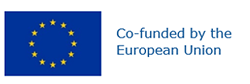 Preferred name: Fusarium euwallaceae
Authority: S. Freeman, Z. Mendel, T. Aoki & O’Donnell
Taxonomic position: Fungi: Ascomycota: Pezizomycotina: Sordariomycetes: Hypocreomycetidae: Hypocreales: Nectriaceae
Other scientific names: Neocosmospora euwallaceae (S. Freeman, Z. Mendel, T. Aoki & O’Donnell) Sandoval-Denis, L. Lombard & Crous
Common names in English: Fusarium dieback, Fusarium wilt
view more common names online...
EPPO Categorization: A2 list, Alert list (formerly)
EU Categorization: A1 Quarantine pest (Annex II A)
view more categorizations online...
EPPO Code: FUSAEW